Между истцом и ответчиком был заключен договор дарения квартиры. В результате семейного конфликта заявитель получил ножевое ранение. В связи с указанными обстоятельствами состояние здоровья истца и имущественное положение изменилось настолько, что исполнение договора привело к существенному снижению уровня жизни. Истец просит отменить договор дарения квартиры. Аннулировать запись в Едином государственном реестре прав на недвижимое имущество.В _____________ районный суд г. _________
по адресу: ____________________________Истец: __________________________________
зарегистрирован и проживает по адресу: 
__________________________________Ответчик: __________________________________
зарегистрирована по адресу: ___________________________3-е лицо: Управление Федеральной службы 
государственной регистрации, кадастра и 
картографии по г. ____________
по адресу: _____________________________ИСКОВОЕ ЗАЯВЛЕНИЕ
об отмене Договора дарения квартиры__________ года между мной, _____________________ и ______________________ был заключен Договор дарения квартиры, расположенной по адресу: __________________________, о чем в едином государственной реестре прав на недвижимое имущество и сделок с ним ________________ года была сделана запись регистрации №______________________________. 
Данное жилое помещение представляло собой ___ комнатную квартиру, расположенную на ____ этаже ____ дома, общей площадью ________ кв.м., в том числе жилой площадью __________ кв.м.
До отчуждения недвижимого имущества, указанная квартира принадлежала мне, ______________________ на праве собственности на основании Свидетельства о государственной регистрации права от ________ года серии _____ № ________, выданного на основании свидетельства о праве на наследство по завещанию от ________ года, удостоверенного нотариусом г. ______ _______________ (номер в реестре ______).
Право собственности было зарегистрировано в Управлении Федеральной регистрационной службы по г. Москве, о чем в едином государственном реестре прав на недвижимое имущество и сделок с ним __________ года была сделана запись регистрации № ___________________.
Имея за плечами __ прожитых лет, я вел довольно активный образ жизни, у меня было крепкое здоровье, работал, занимался спортом, была молодая жена.
Однако, примерно во ___________ года, в результате внутрисемейного конфликта я получил ножевое ранение от своего родного сына, в результате чего последний в _____ году был осужден приговором _____________ районного суда г. _____ и ему было назначено соответствующее наказание, предусмотренное действующим уголовным законодательством.
Я же в свою очередь получил 3 (Третью) группу инвалидности по общему заболеванию с первой степенью ограничения к трудовой деятельности, что подтверждается справкой серии ____ № ____________ от ______ года Филиалом № ___ ФГУ «ГБ МСЭ по г. Москве» общего профиля (РУСЗН района «__________» г. Москвы).
Кроме того, я потерял работу в связи с восстановлением утраченного здоровья, которое до сих пор не могу восстановить, поскольку требуются постоянные процедуры и дорогостоящие лекарства.
На протяжении уже длительного времени я живу только лишь одной трудовой пенсии по старости, в связи со случившимся я не могу прибегать к большим нагрузкам, как физическим, так и психологическим (нельзя нервничать), вследствие чего я не могу осуществлять какую-либо трудовую деятельность.
В связи с указанными обстоятельствами мое состояние здоровья и имущественное положение изменилось настолько, что исполнение Договора привело к существенному снижению моего уровня жизни.
В соответствии со ст. 577 ГК РФ Даритель вправе отказаться от исполнения договора, содержащего обещание передать в будущем одаряемому вещь или право либо освободить одаряемого от имущественной обязанности, если после заключения договора имущественное или семейное положение либо состояние здоровья дарителя изменилось настолько, что исполнение договора в новых условиях приведет к существенному снижению уровня его жизни.
ГК РФ предоставляет мне, как Дарителю такое право лишь при наличии четко оговоренных законом условий, а именно: 
имущественное или семейное положение или же состояние здоровья дарителя изменилось настолько, 
что исполнение договора в новых условиях приведет к существенному снижению уровня его жизни. 
Изменение моего имущественного положения связано с существенным снижением уровня моего дохода, потерей заработка др. 
Изменение моего состояния здоровья вызвано наступлением инвалидности. 
Хочу пояснить, что данные обстоятельства возникло после заключения Договора дарения. Оно было для меня непредвиденным. До заключения Договора Дарения ни я, как Даритель, ни Ответчик не могли предполагать о его наступлении. 
Кроме того, существенное снижение моей жизни изменилось настолько, что, если бы я мог это предвидеть, Договор вообще не был бы мной заключен. 
В соответствии со ст. 577 ГК РФ отказ Дарителя от исполнения Договора дарения по основаниям, предусмотренным п.п. 1 и 2 указанной статьи, не дает Одаряемому права требовать возмещения убытков.На основании изложенного, руководствуясь ст. 577 ГК РФ,
ПРОШУ:1. Отменить Договор Дарения квартиры, расположенной по адресу: _____________________, заключенный между мной, ______________________ и _____________________ ___________ года;2. Аннулировать запись в Едином государственном реестре прав на недвижимое имущество и сделок с ним о госудаственной регистрации прав _________________ на квартиру расположенной по адресу: __________________________.
ПРИЛОЖЕНИЕ:1. Копия искового заявления 1 экз.;
2. Свидетельство о расторжении брака 2 экз.;
3. Выписка из ЕГРП 2 экз.;
4. Копия справки СМЭ 2 экз..«___»_______________ года ______________/_____________/ВНИМАНИЕ! Бесплатно скачивая документы с сайта Суд.Гуру, Вы дополнительно получаете возможность на  бесплатную юридическую консультацию!  Всего 3 минуты вашего времени:Достаточно набрать в браузере http://sud.guru/, задать свой вопрос в окошке на страницах сайта и наш специалист сам перезвонит вам и предложит законное решение проблемы!Странно... А почему бесплатно? Все просто:Чем качественней и чаще мы отвечаем на вопросы, тем больше у нас рекламодателей. Грубо говоря, наши рекламодатели платят нам за то, что мы помогаем вам! Пробуйте и рассказывайте другим!
*** P.S. Перед печатью документа данный текст можно удалить..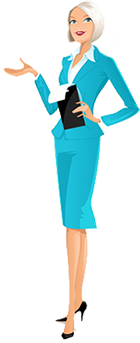 